Programme de la journée du lundi 18 mai 2020 : CM1
Voici les activités que vous pouvez réaliser chez vous.Dictée (semaine 3 - période 5) : dictée écrite au futur de l’indicatif.« Quand je serai grand, je serai garagiste car j’ai une passion pour les grosses et belles voitures. »Mathématiques : calcul mentalIdentifier le chiffre des dizaines, des centaines… Le parent / l’enseignante dit : « Quel est le chiffre des dizaines ? » 367 – 901 – 587 – 796 – 1 254 – 2 035 – 4 962 – 10 250 – 24 502 – 30 640 Réponses : 6 – 0 – 8 – 9 – 5 – 3 – 6 – 5 – 0 – 4Mathématiques : grandeurs et mesuresCalculer et comparer les périmètres des polygonesJe reprends la leçon : « calculer le périmètre d’un polygone ».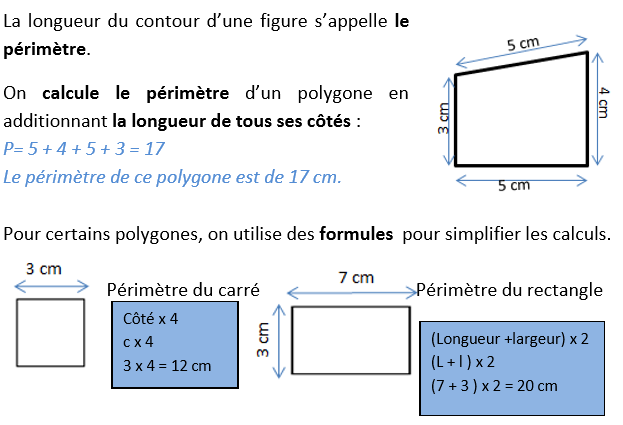 Je m’entraine Soulignez la formule qui permet de calculer le périmètre de ces polygones (rectangle et carré) puis calculer le périmètre :                               28 m                                                                                       12 m 17 m                                                           17 m                                             28 m                                                                                      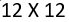  17 X 28           (17 + 28) + 2         (17 + 28) X 2                12 + 12                  12  X 4                               P = ……………………. m	                                                                  P = ……………………. M Je veux faire le tour d’un champ qui a la forme d’un triangle équilatéral de 4 m de côté.Quelle distance je vais parcourir ?
……………………………………………………….…………………………………………………………………………. ………………………………………………………………………………………………………………………………….. Julien a réalisé deux dessins sur deux feuilles rectangulaires de 14 cm sur 8 cm. Il veut les encadrer. Aura-t-il assez avec une baguette de 80 cm de long ?………………………………………………………………………… ………………………………………………………………………… ………………………………………………………………………… ………………………………………………………………………… ……………………………………………………………………… ………………………………………………………………………… ConjugaisonConjuguer des verbes à plusieurs temps.Pour m’aider, je reprends mes leçons de conjugaison sur le présent de l’indicatif, l’imparfait de l’indicatif et le futur de l’indicatif.Je m’entraine :Conjugue les verbes entre parenthèses au temps indiqué.Dimanche il y ………………… (avoir – imparfait de l’indicatif) du soleil.Nous ………………………. (aller – futur de l’indicatif) à la plage cet été.Je ……………………… (être – présent de l’indicatif) content de faire du vélo.Est-ce que vous ……………………………. (venir - présent de l’indicatif) manger lundi soir ?Hier je …………………………….. (faire – imparfait de l’indicatif) mes devoirs.Ils ……………………….. (venir – futur de l’indicatif) jouer à la maison demain.Il ne ……………………….. (pouvoir – présent de l’indicatif) pas manger de cacahuètes.Vous ne …………………………….. (croire – futur de l’indicatif) pas ce qu’il va vous dire. Conjugue les verbes entre parenthèses en choisissant le temps qui convient (imparfait de l’indicatif, futur de l’indicatif ou présent de l’indicatif).Hier, j’ …………………… (être) chez ma mamie. Je …………………. (jouer) avec mes cousins et je ………………………….. (s’amuser) bien. Un moment, mon cousin et moi ……………………………. (faire) du trampoline, et j’ai sauté très très haut. Pendant ce temps-là, ma mamie ……………………. (préparer) le goûter dans la cuisine. 
Là, je ……………………………..(être) dans ma chambre chez mes parents. J’ …………………………. (écrire) dans mon journal intime que je ……………………….. (cacher) dans mon placard sous mes vêtements. Demain, j’ ……………………………….. (aller) chez mon autre mamie. J’…………………. (avoir) hâte d’y aller. Je pense que ma cousine ……………………………… (être) là aussi. Je ……………………… (rester) dormir chez elle si maman …………………….. (vouloir) bien. 